Proposal form for New Module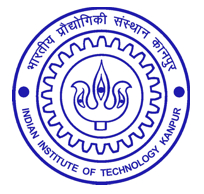 Hkkjrh; izkS|ksfxdh laLFkku dkuiqj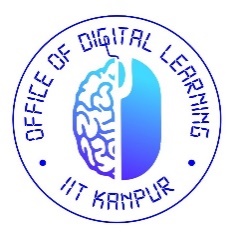 INDIAN INSTITUTE OF TECHNOLOGY KANPUR“kSf{kd foHkkXk : dk;kZy;] fMftVy yfuZax ACADEMIC SECTION: OFFICE OF DIGITAL LEARNING1.Module No:Module No:2.Module Title:Module Title:3.Per Week Lectures: Tutorial:(Live Interactive Session)4. Program:Duration:(in weeks)5.Proposing Department/IDP(s):Proposing Department/IDP(s):-Other Departments/IDP(s) which may be interested in the proposed module:-Other Departments/IDP(s) which may be interested in the proposed module:-Other Faculty members interested in teaching the proposed module:-Other Faculty members interested in teaching the proposed module:6.Proposing Instructor(s): (Provide the Affiliation if the Instructor is from outside IITK)Proposing Instructor(s): (Provide the Affiliation if the Instructor is from outside IITK)7.Module Description:Module Description:Objectives:Objectives:Contents (preferably in the form of 5 to 10 broad titles:Contents (preferably in the form of 5 to 10 broad titles:Sr. No.Broad TitleTopicsNo. of LecturesPre-requisites, if any (examples: a- PSO201A,or b- PSO201A or equivalent): Pre-requisites, if any (examples: a- PSO201A,or b- PSO201A or equivalent): Pre-requisites, if any (examples: a- PSO201A,or b- PSO201A or equivalent): Short summary for including in the Module of Study BookletShort summary for including in the Module of Study BookletShort summary for including in the Module of Study BookletDoes the module require a campus visit (YES/NO/To be decided)?If Yes, then provide the tentative duration (In days)Does the module require a campus visit (YES/NO/To be decided)?If Yes, then provide the tentative duration (In days)Does the module require a campus visit (YES/NO/To be decided)?If Yes, then provide the tentative duration (In days)8.Recommended Books:Recommended Books:Recommended Books:Textbooks:Textbooks:Textbooks:Reference Books:Reference Books:Reference Books:9.Any other remarks:Dated:Dated:Proposer:Dated:Dated:DOPC Convener:The module is approved/ not approvedThe module is approved/ not approvedThe module is approved/ not approvedThe module is approved/ not approvedChairman, SOPCChairman, SOPCChairman, SOPCChairman, SOPCDated:……………………………Dated:……………………………Dated:……………………………Dated:……………………………